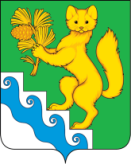 АДМИНИСТРАЦИЯ  БОГУЧАНСКОГО РАЙОНАПОСТАНОВЛЕНИЕ28.06.2022.                                   с. Богучаны                                        №  570-п«Об утверждении Порядка подвоза питьевой воды населению, проживающих в жилых домах граждан, не  обеспеченных централизованным водоснабжением на территории Богучанского района»В целях реализации полномочий, установленных законами, в соответствии с Федеральным  законом от 06.10.2003 № 131-ФЗ «Об общих принципах организации местного самоуправления в Российской Федерации», Федерального закона от 07.12.2011 № 416-ФЗ п. 9 ст. 7  «О водоснабжении и водоотведении»,   постановлением  Правительства РФ от 29.07.2013 № 644 «Об утверждении Правил холодного водоснабжения и водоотведения и о внесении изменений в некоторые акты Правительства РФ», руководствуясь статьями 7,  43,  47 Устава Богучанского района Красноярского  краяПОСТАНОВЛЯЮ:1. Утвердить Порядок подвоза питьевой воды населению, проживающих в жилых домах граждан, не обеспеченных централизованным холодным водоснабжением на территории Богучанского района, согласно Приложению № 1 к настоящему Постановлению.2. Определить в качестве  организации, осуществляющей подвоз питьевой воды населению проживающих в жилых домах граждан, не обеспеченных централизованным водоснабжением на территории Богучанского района, Богучанское муниципальное унитарное предприятие «Районное автотранспортное предприятие, далее (БМУП «Районное АТП»)». Опубликовать данное постановление в официальном вестнике Богучанского района и разместить на официальном сайте администрации Богучанского района. 3. Установить зоной деятельности БМУП «Районное АТП»  населенные пункты Богучанского района с указанием улиц, согласно Приложению № 2 к настоящему Постановлению. 4. Определить количество жителей, проживающих на территории Богучанского района, не обеспеченных централизованным водоснабжением – 1406 человек.  5. Утвердить норму потребления в соответствии с  приложением №3 Постановления правительства Российской Федерации от 29.07.2013 № 644 «Об утверждении Правил холодного водоснабжения и водоотведении и о внесении изменений в некоторые акты Правительства Российской Федерации» Для взрослого населения и подростков (от 14 лет и старше) в количестве:питье – 4 литра на человека в сутки;приготовление пищи и умывание –10 литров на человека в сутки;удовлетворение санитарно-гигиенических потребностей и обеспечение санитарно-гигиенического состояния – 40 литров на человека в сутки.Итого по категории «взрослое население и подростки» – 54 литра на человека в сутки.Для детей от 1 года до 14 лет и кормящих женщин в количестве:питье – 7 литров на человека в сутки;приготовление пищи и умывание –10 литров на человека в сутки;удовлетворение санитарно-гигиенических потребностей и обеспечение санитарно-гигиенического состояния – 40 литров на человека в сутки.Итого по категории «взрослое население и подростки» – 57 литров на человека в сутки.              6. Поручить  организации БМУП  «Районное АТП» разработать и установить тариф на подвоз воды населению проживающих в жилых домах граждан, не обеспеченных централизованным водоснабжением на территории Богучанского района, в соответствии с Постановлением Правительства Российской Федерации от 13.05.2013 № 406 «О государственном регулировании тарифов в сфере водоснабжения и водоотведения». 7.    Контроль за исполнением   настоящего Постановления возложить на заместителя Главы Богучанского района по экономике и  финансам  Арсеньеву А.С.  8. Постановление вступает в силу со дня, следующего за днем опубликования в Официальном вестнике Богучанского района.Глава   Богучанского района                                        А.С. МедведевПриложение № 1к постановлениюадминистрации Богучанского районаот  28.06.2022 №  570-пПОРЯДОК ПОДВОЗА ПИТЬЕВОЙ ВОДЫ НАСЕЛЕНИЮ, ПРОЖИВАЮЩИХ В ЖИЛЫХ ДОМАХ ГРАЖДАН, НЕ ОБЕСПЕЧЕННЫХ ЦЕНТРАЛИЗОВАННЫМ ВОДОСНАБЖЕНИЕМ НА ТЕРРИТОРИИ БОГУЧАНСКОГО РАЙОНА1. Настоящий Порядок разработан в соответствии с  Федеральным законом от 06.10.2003 № 131-ФЗ «Об общих принципах организации местного самоуправления в Российской Федерации», Федеральным  законом  от 07.12.2011 № 416-ФЗ «О водоснабжении и водоотведении», с целью организации холодного водоснабжения, путем подвоза питьевой воды населению, проживающих в жилых домах граждан, не обеспеченных  холодным централизованным водоснабжением (в том числе питьевой водой), а также в случае возникновении на объектах и сооружения системы водоснабжения аварийных ситуаций или технических нарушений, которые приводят или могут привести к ухудшению подачи питьевой воды.  2. Подвоз питьевой воды населению, проживающих в жилых домах граждан, не обеспеченных холодным централизованным водоснабжением, организуется  организацией БМУП  «Районное АТП» на собственном или нанимаемом специализированном транспортном средстве. Подвоз питьевой воды населению осуществляется организацией на основании заключенных договоров с потребителями.  3. Оплата услуг подвоза питьевой воды производится в соответствии с условиями договора, исходя из установленного тарифа. 4. Подвоз питьевой воды осуществляется в соответствии с графиком, утвержденным  организацией с учетом   конкретных потребностей населения в воде.  5. Организация доводит до потребителей информацию о стоимости услуги, о графике подвоза воды, об изменения графика подвоза воды, путем размещения информации в печатном издании, на официальном сайте. А также предоставляет информацию администрации Богучанского района.   Приложение № 2к постановлениюадминистрации Богучанского района от  28.06.2022 №  570-пСПИСОК НАСЕЛЕННЫХ ПУНКТОВ БОГУЧАНСКОГО РАЙОНАС УКАЗАНИЕМ УЛИЦ И КОЛИЧЕСТВАПРОЖИВАЮЩИХ ЛЮДЕЙ ИСПЛЬЗУЮЩИХ ПРИВОЗНУЮ ВОДУ№ п/пФИОУлицаДомЛитерКвартираКол-во проживающих, использующ. привозную воду1234567п. Ангарский1Жарновская Н.В.Тажная 3122Казанцева Е.В.Таежная 6243Гоголева ИНТаежная 8134Армемьева Л.Н.Стадионная 8125Ваврик О.Ю.Западная966Бадялова О.А.Таежная 5247Максимов С.АСпиридонова 7228Назимко А.Г Ленина392ИТОГО:25с.  Богучаны1Ашихмин М.С.Аэровокзальная5312Белов В.М.Подъемный8а13Кочетова Н.А.Пилорамная3214Зубрицкая В.Д.Аэровокзальная46225Мигунова Г.С.Октябрьская2616Чунарев С.В.Тихая1227Толстых А.А.Ордженекидзе3118Бубнова А.А.Октябрьская14239Рукосуева А.Д.40 Лет Победы212210Бояринцев Е.Г.Октябрьская472211Скворцова Г.Л.Садовая4112Петрова Л.И.Октябрьская137213Фадеев Е.С.Энтузиастов491114Костаева К.В.Ленина71315Куценко Н.В.Береговая531316Мамонтова А.А.Пилорамная63217Савицкий В.В.Заборцева20118Глинянский В.Е.Тургенева9119Лялин В.А.Октябрьская372120Дмитриев В. А.Ангарский33121Цуриков Ю.В.Октябрьская581122Суходольская А.И.Партизанская502423Чуприна А.А.Октябрьская582224Каширина Е.Н.Тихая30225Ботнарь В.Ю.Ленина1004126Кошкарева Н.В.Соснова5327Тюльков А.В.Новоселов 791ИТОГО:46п. Гремучий1Гаваруха С.А.Береговая14222Шайдуров ПавелБереговая6123Ефимов Ю.А.Береговая4134Герасимова Л.В.Береговая12225Соловенюк М.А.Береговая20146Дмитриева С.Н.Ворошилова50127Родэ О.А.Ворошилова11128Каторгин В.В.Ворошилова43129Михеева Н.С.Ворошилова582310Николаев Е.В.Мира762211Самойлов С.Н.Строителей11212Ксензик Н.Е.Лесная61113Анисимова И.С.Лесная32314Щербакова Т.А.Ворошилова5312ИТОГО:32п. Беляки1Богданова Т.М.Октябрьская 19222Тронина А.Г.Школьная 10123Зыкина Е.В.Школьная 10224Бегалиева А.Н.Октябрьская 15245Коновальчук Г.М.Советская 926Маленков  М.ВПервомайская 6237Сагалакова О.А.Октябрьская 15138Буренкова А.Н.Лесная5229Маленков М.В.Первомайская42210Токпешева З.Н.Школьная 31311Меньшикова М.И.Советская 132112Кашин В.В.Октябрьская31213Дмитриева Л.А.Школьная72214Бурмакина В.Е.Октябрьская 115Русанова Т.КПервомайская121316Чибиряк А.И.Лесная51217Подгорных Г.В.Школьная 5218Гагарина Л.В.Школьная381119Логинова Н.А.Школьная 4220Романов В.А.Советская 16221Тюрнина О.М.Школьная 11222Харитонов С,Г,Школьная 71223Булынина Н.Г.Первомайская 3124Карецкая В.С.Октябрьская 52125Байкина С.В.Школьная12226Костырко Ю.И.Первомайская101227Петрова Т.А.Школьная913ИТОГО:56п. Говорково1Рукосуев Н.С.Портовская 30222Жуковская Л.ДЛесная 11213Чернышова Т.АПортовская 22134Подгорная Л.А.Октябрьская19115Чуприна Т.В.Портовская 8216Зарецкая З.НЛесная 14217Рыбакова В.ПОктябрьская 25228Чернышова Т.В.Октябрьская 28129Горшков А.А.Береговая 161110Дементьева М.И.Первомайский72211Шумакович А.ВТаежная 141512Сухова Н.Н.Лесная12113Рыжкова К.А.Таежная 16а1ИТОГО:23п. Красногорьевский1Андрухович П.Н.Гагарина12112Анникова О.Г.Набережная7а113Анцин А.Ф.Песочная7214Бабенко Т.Е.Набережная9а225Барафанова А.Г.НОВАЯ10116Бурый В.П.Солнечная4117Владимирцева Т.И.Октябрьская27218Власова К.А.Пустынского19229Гаевская Т.А.Киевская22410Голикова Н.И.Красноярская102211Гончарова Л.С.Щетинкина31112Гребенюк Н.И.Гагарина251113Григорьева М.П.Октябрьская211114Гришина Г.И.Киевская61115Громова Е.Ю.Красноярская41316Гурова О.Н.Красноярская42217Гурьянова С.Ф.Солнечная11118Дибина И.В.Набережная41219Евдокименко Л.Н.Гагарина72120Евдокимова Н.Н.Сосновая22121Евсина Л.Ф.Красноярская31122Елкина Г.В.Гагарина262123Захряпина А.Г.Студенческая11124Заярко И.В.Октябрьская151125Зеленская Т.А.Октябрьская242226Казакевич В.А.Киевская81227Кануцай Е.В.Песочная52328Коваленко О.С.Гагарина131329Коваленко Т.Н.Набережная13а2230Кольмиц Н.С.Киевская12331Константинова Г.А.Новая102132Кочергина А.Ф.Солнечная91233Кощеева И.В.Гагарина201234Кропичева .А.Комарова92235Кулакова В.К.Гагарина122236Куликова Г.А.Киевская51237Курагина А.С.Гагарина61238Курагина Е.А.Пустынского271139Кутубаева Г.Р.Красноярская81240Кутубаева С.А.Гагарина14141Лавров Е.С.Красноярская82342Малюченко Н.А.Пустынского121143Махаев В.К.Гагарина41144Мержигот Г.М.Киевская52245Митюкова А.М.Киевская72246Митюкова И.В.Пустынского211347Мочалова И.А.Щетинкина22248Мочильская С.Н.Пустынского171249Мимякеева Л.М.Гагарина241150Немцева Е.Н.Солнечная12251Немцева И.А.Лесная102452Новиков Г.И.Гагарина82153Новичихина Е.П.Гагарина62254Папаяни О.А.Гагарина252255Патюков А.С.Киевская31156Петрова В.И.Киевская11157Поляков Е.А.Октябрьская61458Попов А.Н.Солнечная 51259Поцелуев Н.Ю.Красноярская122160Рак Т.В.Солнечная12161Редькина Т.Р.Солнечная92162Розе В.И.Гагарина182263Руденко Л.И.Гагарина271264Смирнова И.Г.Октябрьская252265Щепанова Е.А.Киевская71366Сокол Н.А.Комарова17167Спицина Н.В.Гагарина242168Тарасова Н.И.Киевская42269Ткачева Р.В.Тенистая12170Файзулин М.Х.Песочная71171Фелингер А.П.Зеленая72172Филимонов А.Е.Зеленая52173Филимонова Л.Д.Солнечная71174Фрольцов Г.С.Калинина31175Челбогашева И.Н.Гагарина112176Черных В.И.Песочная11177Чернышева А.В.Комарова91578Шелухин А.М.Гагарина51279Шукюрова С.Ф.Октябрьская202180Смыков С.Б.Тенистая11181Богданова С.Г.Российская82182Беспаметных Т.Г.Щетинкина32383Глухих С.И.Тенистая91384Кубик Н.А.Комарова201285Зеленский П.Е.Гагарина44186Лушникова Н.В.Российская112387Кубик В.А.Новая82288Захарова О.Б.Гагарина21389Ильина И.С.Щетинкина52690Ермак Е.В.Песочная31791Синицын И.Я.Красноярская72292Фрольцова Т.Г.Комарова131293Овчинникова А.П.Гагарина121594Кутанова К.Я.Пустынского272495Андрющенко А.В.Щетинкина81196Спирина Г.С.Красноярская62397Кольман Г.В.Гагарина181598Арчимаев А.М.Пустынского251199Нормурадов И.Э.Набережная511100Краскова А.В.Комарова2023101Хаустова Л.П.Красноярская612102Казанцева И.Д.Калинина1122103Кощеева И.Г.Гагарина2022104Шильников Д.В.Калинина622105Шандакова Т.Г.Российская1322106Громова М.Ю.Зеленая712107Маврин К.В.Набережная224108Черных Е.А.Тенистая524109Быргазова  Т.А.Сосновая411111Пирожков И.В.Набережная321112Бурая Е.Г.Пустынского231113Таруть М.В.Набережная714114Жарких Т.И.Комарова1514115Баранов Д.Ю.Гагарина2411116Беспамятных С.В.Октябрьская2321117Сухачева Л.Н.Набережная 3831118Тимишин А.М.Ленина1611119Кутубаев А.Р.Пустынского1722120Пестеров Г.А.Российская724121Казанцев Н.С.Российская1211122Большакова Н.В.Октябрьская2612ИТОГО:237п. Манзя1Гладкова Г.А.40 Лет победы 10122Чистяков Л.К.40 Лет победы5113Огурцова А.П.40 Лет победы6124Тухватуллина Л.М.40 Лет победы9115Додельцева Л.Н.Ангарская 12116Степанова Н.Н.Ангарская 18227Логинов А.П.Береговая12а128Лящук Р.В.Береговая1419Кравченко Н.А.Береговая141110Небольсина В.Д.Береговая252211Мазалова Н.В.Береговая381212Бобрикова Л.Г.Береговая382313Дудко В.С.Береговая402114Виноградова Е.Н.Береговая442215Волгина Т.В.Береговая482216Брюханов И.И.Береговая501217Соседов И.К.Береговая522218Какаулин А.А.Береговая561219Пермяков Л.П.Береговая581120Злоказов С.В.Береговая582221Горбунов П.Ф.Береговая601222Рукосуева Т.Г.Береговая622123Сачков Е.Н.Береговая641224Коркина Т.Г.Береговая71125Гостинцев А.Ю.Береговая72126Новолоцкая Н.А.Ворошилова41227Соловьянов М.П.Гагарина102228Фомин А.И.Гагарина52229Брюханова Л.В.Гагарина71130Долгих И.В.Гагарина112331Аргаткин Н.Н.Гагарина161232Ларин И.Л.Джапаридзе14133Котяшева А.И.Джапаридзе21234Кондратьев В.П.Джапаридзе42235Ермакова Е.И.Джапаридзе51136Чурилкин Н.П.Джапаридзе52137Ермакова П.М.Джапаридзе81138Пшеничников Ю.М.Джапаридзе92339Соколова И.В.Жукова82340Тишина М.П.Жукова84141Лапшин А.А.Калинина1442142Яськова Н.В.Калинина211343Лузгина А.И.Калинина52344Стенникова Ю.О.Карла Маркса 161145Соседов В.Н.Ленина 312146Киселева В.С.Ленина 402347Бабешко Е.А.Ленина 431148Котяшева В.В.Ленина 432249Воронова Л.Н.Ленина 44150Павленко И.Н.Ленина 45351Зинченко В.Г.Ленина 481152Котяшева Р.В.Ленина 482253Дудник Г.А.Ленина 491454Паршинцева Т.А.Ленина 492255Салмин Н.А.Ленина 542156Манушкин А.Е.Ленина 56157Масленников Н.Н.Ленина 582258Котогулова З.Т.Ленина 591159Логинова А.С.Ленина 592160Соседов А.Г.Ленина 611161Браун Н.С.Ленина 612362Щелкунов В.А.Ленина 622163Браун С.Р.Ленина 63164Степанова Р.Д.Ленина 661265Воронова Е.В.Ленина 672266Чубуков А.В.Ленина 712167Молчанов А.А.Ленина 731168Степанова И.Г.Ленина 732469Каротаева В.В.Ленина 751270Цыбульский С.А.Ленина 772171Степанов В.В.Ленина 792172Медведев М.Ю.Мира22173Бутынцева И.В.Молодежная 21274Орлов Н.И.Первомайская12175Толстых В.А.Попова 11а1176Крутов ЛеонидПопова141177Каледа Е.Н.Попова142178Тишин А.Т.Попова201179Кармышева Л.А.Попова252180Коронина С.М.Попова31181Коваль П.М.Попова32182Логинова Л.И.Степана Мутовина 102283Киселева С.А.Степана Мутовина21284Терещенко А.А.Степана Разина122185Соседов Н.И.Степана Разина 9а1286Солоха Б.С.Степана Разина 9а2187Мальцев Г.И.Суворова 11288Кармышева В.А.Терешковой 1189Еременко О.П.Терешковой 111190Солопова Н.Р.Терешковой112191Толстых В.И.Терешковой11а2192Петрова Л.Д.Терешковой121293Кармышева А.А.Терешковой71194Багров А.Н.Терешковой82195Безруких П.Н.Центроскладская 11196Штукарь Л.И.Юбилейная 12197Полежаева Т.А.Юбилейная 32198Сычова Е.М.Юбилейная 52199Коростелева М.А.Юбилейная 711ИТОГО:156п. Осиновый Мыс1Кузнецова А.М.Советская 76222Рукосуева Л.АБольничный 2213Кузнецова В.П.Советская 492214Звирбулис Л.М.Береговая 87215Филипова Е.Больничный 4116Сухан Р.А.Советская 98217Карасева Н.ИСоветская 63128Крупина Г.Н.Больничный 6229Рукосуева И.Л.Советская 862410Скринченко О.Н.Советская 1081411Рукосуева М.Советская 511112Кляцкая Н.В.Советская 61313Сидорова Р.М.Береговая781114Игнатенкова Ю.Комарова 91115Селинская Г.В.Комарова 212116Луковникова В.Комарова 212117Ширяев В.П.Советская 1002118Рукосуева Т.В.Советская 1001319Грохальская  О.А.Советская 6322ИТОГО:33п. Пинчуга1Попова О.В.9 Мая4242Сушняк  А.В. Ангарская 3133Вахромеева А.Е. Ангарская 3224Изонова А.М. Ангарская 10125Котельников М.П. Ангарская 10216Моберг Е.В.Андропова1337Тесля А.В.Андропова5158Яковлев С.ААндропова5119Дмитрук М.В.Береговая232210Брюханова Н.А.Горького37411Балашов Г.В.Горького20212Волчков Ю.В.Жуковского32113Кулакова М.Н.Комсомольский1114Баграцевич А.А.Лесная192315Кокорин Г.Л.Мира122116Зайцев В.Мира121117Шкурин В.А.Московская11318Трифонова О.В.Новая12319Скуратова С.Н.Новая31120Маханошина Т.Новая31121Малдаханова ГульнараНовая62222Самочерных А.Н.Новая211123Павлова В.Д.Новая231224Петерс Г.Я.Новая232325Евдокимова АлександраНовая242226Степанов В.В.Новая273327Павлова С.З.Новая292128Шаповалов С.А.Новая291129Степанов В.А.Новая311130Романцова М.Я.Новая322131Батуева Р.Д.Новая352232Пахарев В.И.Подгорная22233Трифонова Н.Г.Подгорная21234Крылова Н.В.Советская131535Кульков С.А.Советская24136Костров А.А.Советская262237Кулаков В.Г.Советская28438Карнаухов Г.П.Советская322139Рукосуев К.В.Совхозная41440Пукас Р.Ю.Совхозная52341Козлов Ф.Е.Совхозная62142Харитонова В.Совхозная91443Толкачева Т.В.Совхозная111244Франц П.П.Совхозная132145Замыслова А.К.Совхозная51246Екшикеева Н.Ф.Совхозная161347Тюнина МСовхозная162448Оборина З.М.Специалистов21149Прокопенко М.Г.Специалистов22250Косых О.А.Специалистов42351Зуев И.О.Специалистов52252Зуева О.И.Специалистов72253Гладких Г.М.Специалистов82254Семенова В.А.Специалистов91255Семеев В.Е.Специалистов152156Григорьева Н.Н.Тургенева73357Дмитриева Л.Г.Тургенева112458Коробова Н.Тургенева132359Русских Т.В.Тургенева152160Бойкова Т.А.Узенькая8161Карнаухов С.Г.Узенькая13162Тюлюш А.Ю.Химиков72563Полозова Е.Н.Химиков74164Кондратенко Г.И.Химиков101165Баринова В.Ю.Химиков111566Шаврин С.Химиков134167Крылова А.Л.Химиков141368Огнева Е.И.Химиков162769Климина Н.В.Химиков173770Станиславчик НатальяХимиков201571Мазолевская Е.В.Химиков221272Дронова О.А.Химиков241373Николаев А.А.Химиков30374Карпович Т.В.Химиков321375Дунаева М.М.Химиков34276Карюкина ИринаЭнергетиков12377Савонина МарияПодгорная51178Игнатьев П.М.Новая71179Сидоров В.Тургенева111180Кудряшова С.В.Лесная191581Соколова Л.С.Новая222282Деева Е.И.Набережная72183Чеснокова Т.Л.Киевская71584Кульба С.О.Авиационная81385Агафонова А.А.Горького393 ИТОГО:205п. Такучет1Белокрылова Г.В.Фестивальная3222Башкатова В.Е.Мира15253Заболотских С.Г.Орсовский1224Чакалева О.А.Мира3165Феофанова Н.А.Ленина1056Горячих А.Х.Ленина547Есиков А.Н.Студенческая2528Плющиков С.В.Мира11139Арапова А.И.50лет Октября72210Арутюнова И.В.Мира72311Маресова Н.Е.Мира21112Фазулов Ш.Ш.Студенческая28413Юдин В.А.Орсовкий6114Феофанова Г.В.Мира112115Попова Л.А.Фестивальная31116Томин В.В.Ленина82217Сорокин В.А.Ленина162318Лаздыньш Т.Я.Мира12119Габбасов А.М.Гаражный32220Марамыгин А.П.Студенческая301121Падрак Н.М.Ленина221122Асламова Е.И.Мира151323Ануфриева И.В.Студенческая232324Цветкова Н.Г.50лет Октября71125Манастыршина О.Г.Мира32226Карежев А.С.Мира132327Баранова Л.В.Студенческая222228Слесарева Г.И.Горького52129Чабаева Л.Я.Студенческая131230Рудковская А.С.Ленина81431Шалабодова М.А.Грейденская201132Коробкова Е.А.Студенческая102133Муратова Е.Н.Ленина24534Слинко Г.А.Фестивальная6235Макар Л.Б.50лет Октября1а1336Ступин В.В.Лесной11237Салтанов М.И.50лет Октября292138Коршунова Л.А.50лет Октября322539Пузикова Д.Ю.50 лет Октября11340Калинин А.П.50лет0ктября32241Лещук Ю.В.Гаражный112 ИТОГО:100п. Хребтовый1Виногродская В.А.Ангарская5222Митягина Л.В.Ангарская6133Кострыкина С.В.Первомайский3124Яремчук М.И.Киевская40115Тимофеева Г.Г.Ангарская6216Алексеева Р.А.Лесной527Соколова О.В.Лесной7118Бояркина В.Ф.Киевская1319Вершинин Я.Я.Киевская541110Кот Л.В.Школьный11211Жерихов С.А.Терешковой32112Мясникова Н.А.Ангарская91413Оробий Л.П.Ленина302314Котова В.В.Первомайский32115Чурекова Р.С.Ангарская51116Жукова Т.В.Первомайский22517Зырянов В.Ф.Киевская561118Тетерина Н.Ф.Ангарская81119Брюханова Н.А.Ангарская72320Лубова Н.А.Ангарская41121Шляхов С.Н.Киевская62122Дюжева Е.Е.Ленина34123Сыстерова Т.Г.Киевская312124Зверко В.Н.Первомайский41125Зырянова В.В.Терешковой21126Митрофанов А.В.Ленина291127Потылицин В.В.Лесной11128Чурекова Р.С.Ангарская51129Пшикина Г.Г.Ангарская22230Каримулин Б.Э.Ленина241131Журавлев И.В.Киевская261132Черных С.А.Школьный22133Черных Л.А.Терешковой11134Савицкий В.В.Октябрьская51135Брюханов В.А.Ангарская71336Исаева Л.А.Армейский51337Лебедев А.Г.Ангарская72138Корякин В.В.Октябрьская162439Никитина Е.И.Лесной12240Курачик С.Н.Юбилейная72541Жукова Т.В.Первомайский22142Урбан З.Ф.Строительная14143Андреева В.И.Терешковой22144Целюбович Г.С.Октябрьская101345Гринадер К.А.Киевская7а1146Михайлюк Н.И.Гагарина302147Мартынович О.В.Школьный12148Зыкова И.М.Ангарская82349Исаева Н.П.Ангарская92450Андреев Н.М.Терешковой22151Антонь Л.К.Терешковой32152Смиртов В.В.Киевская16а2153Шевырева Л.Ю.Терешковой42154Задыкян Р.Э.Строительная261155Приборенко В.И.Ангарская12156Корякин А.В.Октябрьская162157Боборенко О.Ф.Ангарская21258Желтовская Н.В.Октябрьская192259Шихова С.В.Киевская212260Попов М.В.Первомайский21261Кострыкин А.Е.Первомайский31262Гроссу Г.И.Киевская12а11 ИТОГО:104с. Чунояры1Савченко Х.С.9 Мая34212Трефилова Н.П.9 Мая35253Намятова В.В.9 Мая25114Рукосуева Н.В.9 Мая44245Орлова Н.С.9 Мая26216Рекида В.И.9 Мая40217Бобрикова Л.К.9 Мая34128Рукосуева Л.А.Береговая1519Сидоренко Д.Н.Береговая25410Брюханов И.М.Береговая31а211Брюханов Г.М.Береговая49212Брюханова С.П.Береговая20513Брюханов И.И.Береговая34314Шульцева Н.Н.Береговая22115Брюханов А.К.Зеленый3416Лебедев А.Н.Космонавтов202217Терешонок З.М.Космонавтов31518Чавкина М.Г.Набережная62419Безруких Л.А.Набережная172220Каверзина Н.Т.Новая101121Чистякова Л.А.Новая131122Жарникова Ю.Н.Новая102123Титаренко Ю.В.Первомайская262324Пантелейкин И.Первомайская242225Иванов В.М.Песчаная92226Рожкова Л.А.Песчаная10127Примаков В.В.Северная22228Еремеева Л.Е.Совхозная1129Угдыжеков Б.Н.Совхозная31130Харханова Т.В.Совхозная32431Безруких И.И.Совхозная51232Мишкина Л.В.Студенческая51433Бургардт Н.А.Чунский6234Якунина Н.Г.Чунский4535Раченко А.И.Школьная25136Курочкина М.Н.Школьная15137Ивженко А.А.Школьная6438Рукосуев Ф.В.Школьная13339Федорова Р.Ю.Школьная19340Рябоконь Г.И.Юбилейная51а1341Борисова С.МЮбилейная621242Невенгловский В.В.Юбилейная622143Полонянкина С.Н.Юбилейная54а2244Каверзина И.Д.Юбилейная592645Макарицкая Е.Г.Юбилейная211246Мошева И.В.Юбилейная552147Солдатенко А.М.Юбилейная271448Орлянская В.А.Юбилейная423149Петров А.С.Юбилейная212250Селиванов В.В.9 Мая382351Белова Н.А.9 Мая501452Слобожанинова А.В.9 Мая332453Слобожанинов С.В.9 Мая551454Слобожанинова М.,В.9 Мая351455Брюханова Л.Ф.9 Мая462156Куприянова Л.П.9 Мая321257Путилина Ю.В.9 Мая252558Иванов М.В.9 Мая391459Анцупова П.В.9 Мая161360Козлов И.Г.9 Мая571261Ивженко А.А.Береговая37562Рукосуев А.В.Береговая42263Стречень Н.Г.Береговая44164Рукосуева Т.П.Береговая181265Маклакова С.В.Береговая28166Дука Ю.Н.Зеленый13467Упиров Г.Г.Набережная22268Кракотец Е.В.Набережная161369Милованова Е.В.Новая22370Яцко В.В.Новая42271Вадимов И.В.Новая12372Стародынов В.А.Первомайская201273Устинцев С.В.Первомайская42174Тишенин Ф.С.Первомайская211275Ильина М.А.Северная271476Смаль О.В.Северная172277Онищук Г.В.Совхозная71178Коваленко Т.Б.Молодежная41379Шестопалова Е.А.8 Марта82180Горбунова Л.В.Солнечный31281Зверькова В.В.Чунский8282Логинова С.В.Клубный3283Соколов А.М.Октябрьская242284Разгуляев С.М.Школьная8285Рукосуева Г.П.Школьная101286Чугреев А.А.Школьная102187Безруких Р.В.Школьная11388Брюханов О.А.Школьная4189Федоров Р.К.Юбилейная581290Зуева Н.И.Юбилейная221391Имматдинова О.М.Юбилейная222392Зинченко Е.В.Юбилейная511193Юшкевич К.К.Юбилейная262294Мошева В.В.Юбилейная261195Крюкова С.Т.Юбилейная541296Борисова Е.Н.Юбилейная402397Невенгловская Л.А.Юбилейная252398Городенкова Г.З.Юбилейная553299Трусова Л.В.Юбилейная3321100Половинская Е.А.Юбилейная2011101Пупышева Т.С.Юбилейная3712102Борисова С.М.Юбилейная5722103Городенкова С.Н.Юбилейная3016104Куприянова М.В.Юбилейная1723105Мещерякова Л.Е.Юбилейная341106Воронкова Н.В.Юбилейная2811107Кочеткова О.Ю.Юбилейная4514ИТОГО:258п. Новохайский1Харькова Л.П.Бидейская2212Задонская Н.В.Бидейская3223Нестероеская Бидейская5А114Лавриненко Е.В .Бидейская5А215Мингазое А.8.Вокзальная16146Гилязова Е.В.Вокзальная20147Плетнев А.П.Вокзальная20238Лобода ТВокзальная26229Теплых Ю.Гагарина31210Стреколовская ГГагарина32311Маджаро И.Е.Гагарина62212КоноваловГагарина152113Маскалейчик Н.В.Гагарина191314Ляховчук В.Комсомольская52315Меркулова К ДКомсомольская131316Кишкин С.А.Лесная53117Запорожченко С.В.Лесная72218Мякшина НСЛесная102219Михайлова НЛесная131220Брежкова Г.И.Лесная132221Гуляйкина Н.Лесная152222Агафонов ЮЛесная161223Сорокина Н.Г.Лесная182124Гилязова ЛМира21 125Тымчак О.Мира62226Квасова В.В.Мира61227Половаева ОМира82128Шур В.Л.Молодежная71229Ануфриева И.Молодежная82230Лучицкая В.В.Молодежная92231Наумова Л.В.Молодежная101232Суенгуева Н.Молодежная102133Гречаков Е.В.Октябрьская51334КомароваПионерская32335Харина Д.В.Почтовая41436Давлетриреева Р.П.Почтовая62237СеменсЙа Л.Г.Почтовая81238Шелетгова Л.Советская41139Селезнев П.МСоветская52240Мерк З.М.Советская62241Лобашов ССоветская102342Малахова Э.Н.Советская131343Г избрехт Д.Советская142644Харитонова Н.Советская182245Филяюшкин Д.Н.Советская211346Игнатова ВСоветская262247Васильченко ТТранспортная32.248Стегней О.Транспортная42249Зайцева Л.Транспортная51250Стегней Е.П.Транспортная52351Рущина-АТранспортная61252Бунина Н.В.Транспортная162253Мингазов В.Украинская32154Осетрова Л.Е.Украинская42155АмельченкоЧеремушки22256Большакова ЛШкольная201257ШадринцевШкольная24.1158Пенькова С.М.Школьная271359Мингазова А.Школьная291460Нестероеская Г.Транспортная112ИТОГО:131ВСЕГО:1406